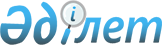 О внесении изменений в постановление акимата Кызылординской области от 29 декабря 2018 года № 1308 "Об определении единого организатора для заказчиков"
					
			Утративший силу
			
			
		
					Постановление акимата Кызылординской области от 9 декабря 2020 года № 148. Зарегистрировано Департаментом юстиции Кызылординской области 9 декабря 2020 года № 7887. Утратило силу постановлением акимата Кызылординской области от 1 ноября 2021 года № 396
      Сноска. Утратило силу постановлением акимата Кызылординской области от 01.11.2021 № 396 (вводится в действие со дня первого официального опубликования).
      В соответствии с пунктом 2 статьи 50 Закона Республики Казахстан от 6 апреля 2016 года "О правовых актах" и приказом Министра финансов Республики Казахстан от 11 декабря 2015 года № 648 "Об утверждении Правил осуществления государственных закупок" (зарегистрировано в Реестре государственной регистрации нормативных правовых актов за номером 12590) акимат Кызылординской области ПОСТАНОВЛЯЕТ:
      1. Внести в постановление акимата Кызылординской области от 29 декабря 2018 года № 1308 "Об определении единого организатора для заказчиков" (зарегистрировано в Реестре государственной регистрации нормативных правовых актов за номером 6641, опубликовано 3 января 2019 года в эталонном контрольном банке нормативных правовых актов Республики Казахстан) следующие изменения:
      заголовок указанного постановления изложить в следующей редакции:
      "Об определении единого организатора государственных закупок";
      пункт 1 указанного постановления изложить в следующей редакции:
      "1. Определить единым организатором государственных закупок государственное учреждение "Управление государственных закупок Кызылординской области".".
      2. Контроль за исполнением настоящего постановления возложить на заместителя акима Кызылординской области Жаханова Б.Д.
      3. Настоящее постановление вводится в действие со дня первого официального опубликования.
					© 2012. РГП на ПХВ «Институт законодательства и правовой информации Республики Казахстан» Министерства юстиции Республики Казахстан
				
      Аким Кызылординской области 

Г. Абдыкаликова
